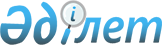 О внесении изменения в постановление акимата от 6 апреля 2012 года № 109 "Об организации и обеспечении очередного призыва граждан на срочную воинскую службу в апреле-июне и октябре-декабре 2012 года"
					
			Утративший силу
			
			
		
					Постановление акимата Тарбагатайского района Восточно-Казахстанской области от 14 сентября 2012 года N 268. Зарегистрировано Департаментом юстиции Восточно-Казахстанской области 15 октября 2012 года за N 2705. Утратило силу  - постановлением акимата Тарбагатайского района от 12 февраля 2013 года N 32      Сноска. Утратило силу - постановлением акимата Тарбагатайского района от 12.02.2013 N 32.      Примечание РЦПИ.

      В тексте сохранена авторская пунктуация и орфография оригинала.

      В соответствии с подпунктом 8) пункта 1 статьи 31 Закона Республики Казахстан от 23 января 2001 года «О местном государственном управлении и самоуправлении в Республике Казахстан», пунктом 3 статьи 27, пунктом 1 статьи 28 Закона Республики Казахстан от 16 февраля 2012 года «О воинской службе и статусе военнослужащих» акимат Тарбагатайского района ПОСТАНОВЛЯЕТ:



      1. Внести в постановление акимата от 6 апреля 2012 года № 109 «Об организации и обеспечении очередного призыва граждан на срочную воинскую службу в апреле-июне и октябре-декабре 2012 года» (зарегистрировано в Реестре государственной регистрации нормативных правовых актов от 4 мая 2012 года за № 5-16-128, опубликовано в районной газете «Тарбагатай» № 44 от 17 мая 2012 года) следующее изменение:

      приложение 1 изложить в новой редакции согласно приложению к настоящему постановлению.



      2. Настоящее постановление вводится в действие по истечении десяти календарных дней после дня его первого официального опубликования.

       Аким района                                Е. Текешов      СОГЛАСОВАНО:      Начальник государственного

      учреждения «Отдел по делам

      обороны Тарбагатайского района»            Н. Абдилбаев      14 сентября 2012 года      Начальник государственного

      учреждения «Отдел внутренних

      дел Тарбагатайского района»                Ш. Айтказин      14 сентября 2012 года      Директор коммунального государственного

      казенного предприятия «Медицинское

      объединение № 1 Тарбагатайского района»

      Управления здравоохранения

      Восточно-Казахстанского

      областного акимата                         Д. Итбаев      14 сентября 2012 года

Приложение

к постановлению акимата

Тарбагатайского района № 268

от 14 сентября 2012 года Состав призывной комиссии
					© 2012. РГП на ПХВ «Институт законодательства и правовой информации Республики Казахстан» Министерства юстиции Республики Казахстан
				1.Азимханов Сламбек Шариповичзаместитель акима района, председатель призывной комиссии2.Абдилбаев Нуртас Турысбековичначальник отдела по делам обороны Тарбагатайского района, заместитель председателя (по согласованию)Члены комиссии:Члены комиссии:Члены комиссии:3.Байжуманов Ескал Майдановичзаместитель начальника районного отдела внутренних дел (по согласованию)4.Жаксылыков Гайдар Хамзаевичзаместитель директора медицинского объединения № 1 – председатель медицинской комиссии (по согласованию)5.Нургалиева Кулимхан Жексенбаевнасекретарь призывной комиссии  (по согласованию)